Ten Cranial Nerves and their Functions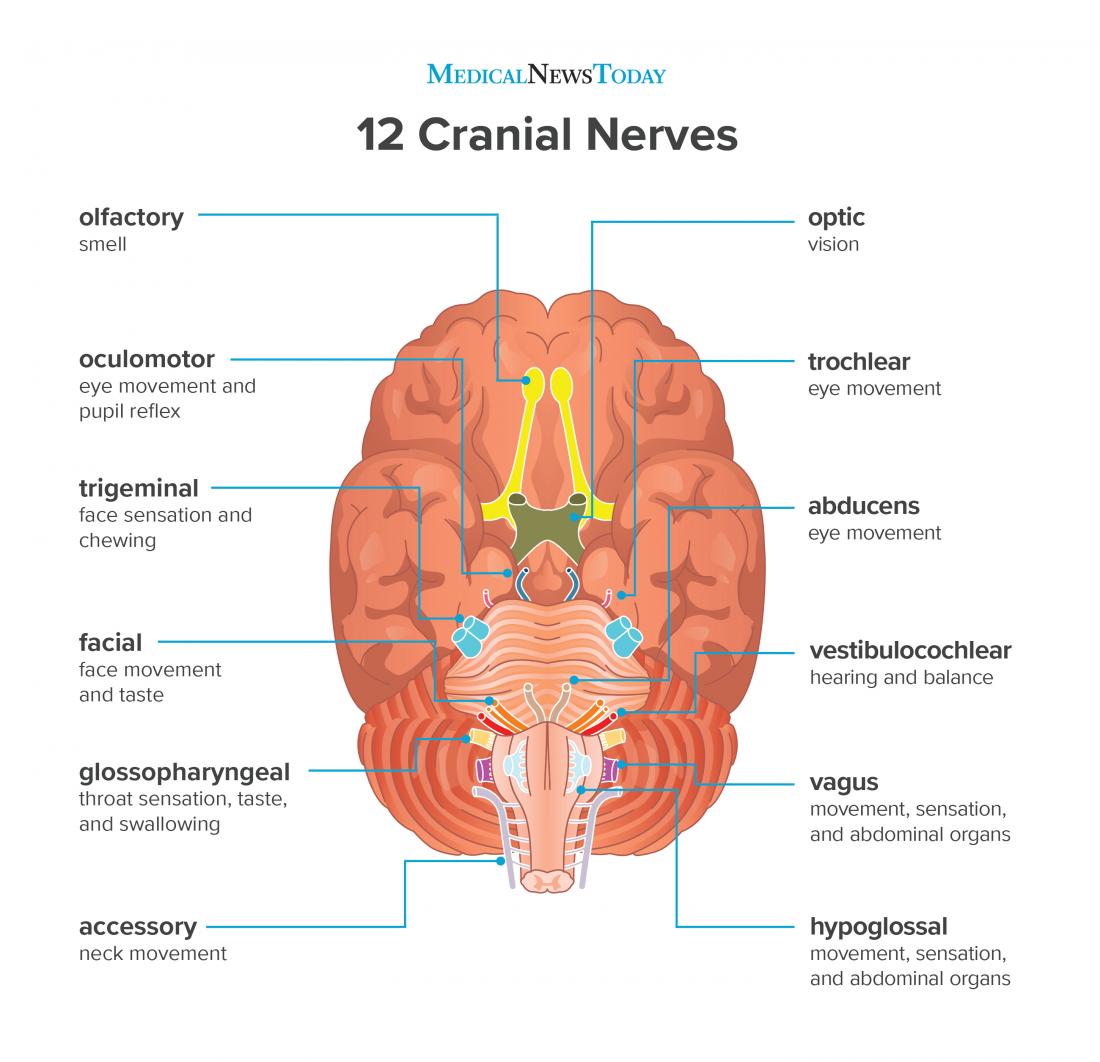 Ten Cranial Nerves and FunctionNumberNameFunctionIIIIIIIVVVIVIIVIIIIXXXIXII